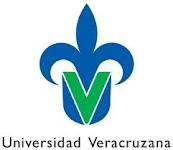 U N I V E R S I D A D          V E R A C R U Z A N A FACULTAD DE ODONTOLOGIAZONA POZARICA – TUXPANDr._______________________________________________P R E S E N T E Por este medio me permito informar a usted que con base a su perfil y experiencia en el tema ha sido designado (a) DIRECTOR Y/O ASESOR del trabajo Recepcional:“______________________________________________________________________________________________________________________________________________________________________________________________________________________________________________”Del alumno (a):___________________________________________________________________Quien realiza su investigación en la modalidad de:Tesis                                     TesinaAdjunto al presente una copia de los avances del alumno hasta la fecha, para su revisión y análisis, así mismo le comunico a usted 	que la fecha límite para concluir la investigación y emitir su constancia de aprobación es el _____ de _____ del ______.ATENTAMENTE“Liz de Veracruz, Arte, Ciencia, Luz”Poza Rica, Ver. A ___ de ________________    del ___________________________________________DR. EVARISTO HERNANDEZ QUIROZDirector de la Facultad